№69(956) 			 		   	             1 октября 2020г.Официальное издание органов местного самоуправленияШапкинского сельсовета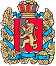 ШАПКИНСКИЙ СЕЛЬСКИЙ СОВЕТ ДЕПУТАТОВЕНИСЕЙСКОГО РАЙОНА                                                      КРАСНОЯРСКОГО КРАЯ                          РЕШЕНИЕ 30.09. 2020г.           		      п. Шапкино	                               №10-48р        О внесении изменений в решение Шапкинского сельского Совета депутатов от 06.05.2020 №8-40р «Об утверждении Порядка принятия решения о применении к депутату, выборному должностному лицу местного самоуправления мер ответственности, предусмотренных частью 7.3-1 статьи 40 Федерального закона от 06.10.2003 №131-ФЗ «Об общих принципах организации местного самоуправления в Российской Федерации» В соответствии с частью 7.3-1 статьи 40 Федерального закона от 6 октября 2003 года №131-ФЗ «Об общих принципах организации местного самоуправления в Российской Федерации», Федеральным законом от 25 декабря 2008 года №273-ФЗ «О противодействии коррупции», Законом Красноярского края от 19.12.2017 №4-1264 «О представлении гражданами, претендующими на замещение муниципальных должностей, должности главы (руководителя) местной администрации по контракту, и лицами, замещающими указанные должности, сведений о доходах, расходах, об имуществе и обязательствах имущественного характера и проверке достоверности и полноты таких сведений», руководствуясь Уставом Шапкинского сельсовета, Шапкинский сельский Совет депутатов РЕШИЛ:1. Пункт 9 Порядка принятия решения о применении к депутату, выборному должностному лицу местного самоуправления мер ответственности, указанных в части 7.3-1 статьи 40 Федерального закона от 06.10.2003 № 131-ФЗ «Об общих принципах организации местного самоуправления в Российской Федерации» в муниципальном образовании Шапкинский сельсовет» изложить в следующей редакции: «Заседание Шапкинского сельского Совета депутатов по вопросу принятия решения о применении к лицу, замещающему муниципальную должность, меры ответственности (далее - Заседание) назначается в срок не позднее 30 дней с момента поступления в Шапкинский сельский Совет депутатов оснований, указанных в пункте 4 настоящего Порядка. В случае, если основание поступило в период между сессиями Шапкинского сельского Совета депутатов, - не позднее чем через 3 месяца со дня ее поступления». Контроль за настоящим решением оставляю за собой.Настоящее решение вступает в силу с момента опубликования (обнародования) в газете «Шапкинский вестник» и подлежит размещению на официальном интернет-сайте администрации Шапкинского сельсовета.Председатель Шапкинского                                                      Глава Шапкинского сельсоветасельского Совета депутатов                                                                                         А.В. Наконечный                                                                                  Л.И. Загитова  Отпечатано в администрации Шапкинского сельсовета на персональном компьютере по адресу: Россия, Красноярский край, Енисейский район, п. Шапкино, ул. Центральная, 26, тел. 70-285 Распространяется бесплатно. Тираж 10 экз.